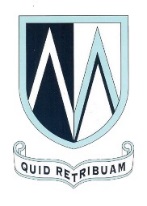 MOUNT ST MARY’S CATHOLIC HIGH SCHOOLSTUDENT ADVOCATE - PERSON SPECIFICATIONIn addition to candidates’ ability to perform the duties of the post, the interview will also explore issues relating to safeguarding and promoting the welfare of children including:Motivation to work with children and young peopleAbility to form and maintain appropriate relationships and personal boundaries with children and young people.AttributesEssentialDesirableEvidenceEducation, Training and Qualifications5 x GCSEs including Maths, EnglishRelevant qualification and/or experienceFirst Aid at work and/or Health & Safety qualificationCounsellor/Learning Mentor/HLTA qualifications/coachingA degree qualificationFull, clean driving licenceApplication form and letterInterviewExperience and knowledgeExperience working in an educational setting or other relevant environment providing a range of support/interventions to children and young peopleAn understanding of the issues children and young people faceExperience of tracking, mentoring and intervention strategies that impact on achievementExperience of leading or supporting students’ academic performance in English and/or MathsExperience of supporting literacy/numeracy skillsExperience of data managementExperience of a range of behaviour management strategies/dealing with some challenging behaviour or other specific SENUnderstands the issues involved in improving school attendanceExperience of dealing with challenging situations involving peopleExperience of reintegrating young people back into full time educationKnowledge & understanding of mindfulness strategies.Application form and letterInterviewReferenceSkills and AbilitiesExcellent organisation skills and ability to work to tight deadlines under pressureGood numeracy, literacy and presentation skillsAbility to respond flexibly as needs arise and to be confident working with individuals, groups and whole class if requiredWillingness to undertake training to aid professional developmentVery good ICT skillsAbility to work with other staff outside of their own teamApplication form and letterInterviewReferenceOther Personal AttributesExcellent interpersonal skillsCan demonstrate the ability to work well with adults (including parents), young people and others to enhance student achievement, wellbeing, attendance and behaviourTo act professionally at all times and lead by exampleTo have high personal standard of dress and also expect high standards in studentsExperienced in life’s challenges and possess the ‘life skills’ to guide and support students to become ‘work ready’Dedicated, reliable and willing to go the ‘extra mile’ to see the job throughEffective team playerHardworking, committed, personable, cheerful, discreet and confidentUnderstands the importance of confidentialityAble to tackle different situations/individuals and resolve issuesCan demonstrate a problem solving, can do approachCan demonstrate and act upon own initiate within the boundaries of school policyGood health and record of attendanceThe ability to plan and deliver resources sessions for individuals or small groupsDrive minibus when required (or willing to take minibus test if eligible in order to do so)Application form and letterInterviewReference